Policy StatementThe Leeds and the Thousand Islands Public Library (the “Library”) welcomes and encourages  contributions from individuals, groups, foundations and businesses for the purpose of enhancing and enriching the programs and services that the Library provides for the residents of Leeds and the Thousand Islands Township. This policy sets out the requirements for general gift acceptance in accordance with the Library’s charitable status.2.0 Ethics and Definitions	2.1 The Leeds and the Thousand Islands Public Library is committed to the highest standards of	       philanthropy, financial accountability and development practice as articulated in the Donor                     Bill of Rights (Appendix A).2.2 The Canada Revenue Agency (“CRA”)defines a donation as a voluntary transfer of property to         the Library made without the expectation that any benefit will accrue to the donor.3.0 Types of Gifts	3.1 The Library accepts the following types of contributions:books, manuscripts and other printed materialaudio visual materialart and photographic works of archival significancematerial of significance for local history and genealogyequipmenttoyscashother in-kind, gifts and servicesproperty of significant value, such as real estatetransfers of securitiesplanned gifts such as bequests of gifts of life insurance4.0 Acceptance of donations	4.1 The Library evaluates all donations and accepts only those which it feels align with the                      mission, values and standards of the Library.	4.2 Donations will become the exclusive property of the Library which must be clearly                      communicated when given. The Library may accept conditions on the use and/or                     disposition of donations only where it deems the proposed conditions to be reasonable                     and feasible.	4.3 While honouring the wishes of donors as appropriate, the Library reserves the right to use                     the donation in the best interest of the Library, and shall make decisions regarding the                     investment, disposition and eventual disposal of all donations.5.0 Charitable receipts	5.1 Official receipts for income tax purposes will be issued for gifts, which comply with                     CRA guidelines. Online donations through CanadaHelps.org will be automatically receipted.                     For donations made by mail and/or in person, a tax receipt will be mailed when the                      accumulated donation by the donor reaches $10 in any calendar year. Official receipts                     for income tax purposes are not routinely issued to charitable organizations and foundations,                     but may be issued if requested by the donor. Official tax receipts for income tax purposes                     are not issued for sponsorships, purchases, or other transactions listed in the Canada                      Revenue Agency’s Bulletin IT110R3. These transactions may be acknowledged through issue                      of a receipt. (http://cra2011.cutetax.ca/E/pub/tp/it110r3/README.html)	5.2 Donors are encouraged to discuss the proposed gift with independent legal and/or tax                     advisors of the donor’s choice so as to ensure that the donor receives a full and accurate                      explanation of all aspects of the proposed charitable gift.6.0 Financial management	6.1 Pledges of $10,000 and over will be accompanied by an agreement signed by the donor                     and the Chief Librarian, or designate. Pledges may be announced publicly at the shared                     discretion of the donor and the Library. Expenditures for donor recognition must be guided                     by the CRA guidelines.	6.2 Should the intended purpose of a gift be changed, the Library will attempt to contact the                     donor to discuss the change. If obtaining donor permission is not feasible, the Library will                     choose a designation that aligns most similarly with the donor’s original intent and carry                      out all recognition plans as originally discussed with the donor.Related Documents:Leeds and the Thousand Islands Public Library OP-02 Collection Development Policy Appendix A: Donor Bill of Rights To ensure that philanthropy merits the respect and trust of the general public, and that donors can havefull confidence in the Library, we declare that all donors have these rights.To be informed of the library's mission, of the way the library intends to use donated resources, and of its capacity to use donations effectively for their intended purposes.To be informed of the identity of those serving on the library's governing board, and to expect the board to exercise prudent judgment in its stewardship responsibilities.To have access to the library's most recent financial statements.To be assured their gifts will be used for the purposes for which they were given.To receive appropriate acknowledgement and recognition.To be assured that information about their donation is handled with respect and with confidentiality to the extent provided by law.To have the opportunity for their names to be deleted from mailing lists that an organization may intend to share.To feel free to ask questions when making a donation and to receive prompt, truthful and forthright answers.The donor bill of rights, Association of Fundraising Professionals.(2019.January 23). https://afpglobal.org/donor-bill-rights 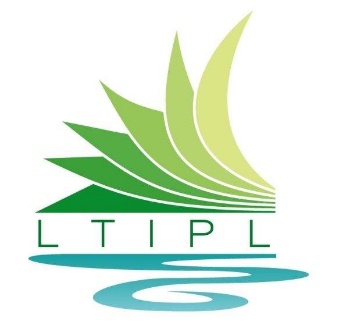 Leeds and theThousand IslandsPublic Library BoardLeeds and theThousand IslandsPublic Library BoardPolicySECTION: FinancialSECTION: FinancialNO: FN - 04NO: FN - 04TITLE: Donations and GiftsTITLE: Donations and GiftsDate: June 19, 2023Date: June 19, 2023Next Review Date: June 2028Next Review Date: June 2028HistoryHistoryHistoryHistoryApproval DateJune 19, 2023Approved byB. LolleyAmendment DateApproved byAmendment DateApproved byAmendment DateApproved by